Ordtest 2.1 – Thema: BerlinName:______________________________Sb. = substantiv/navneord, vb. = verbum/udsagnsord, adj. = adjektiv/tillægsordTest 2.0: Ich habe _____________/50 Wörter richtig gemacht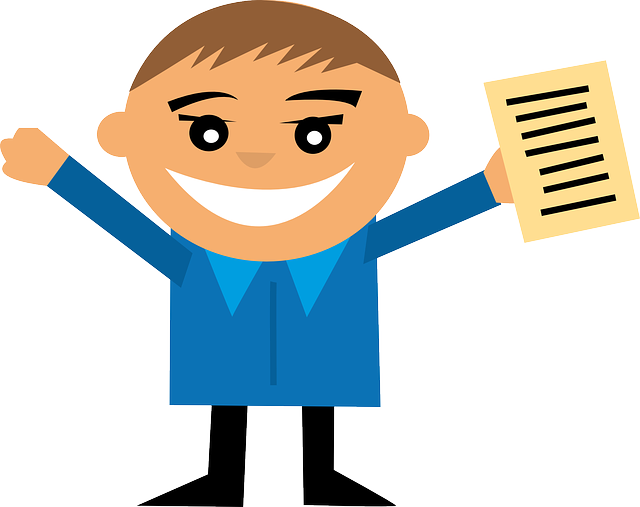  Deutsch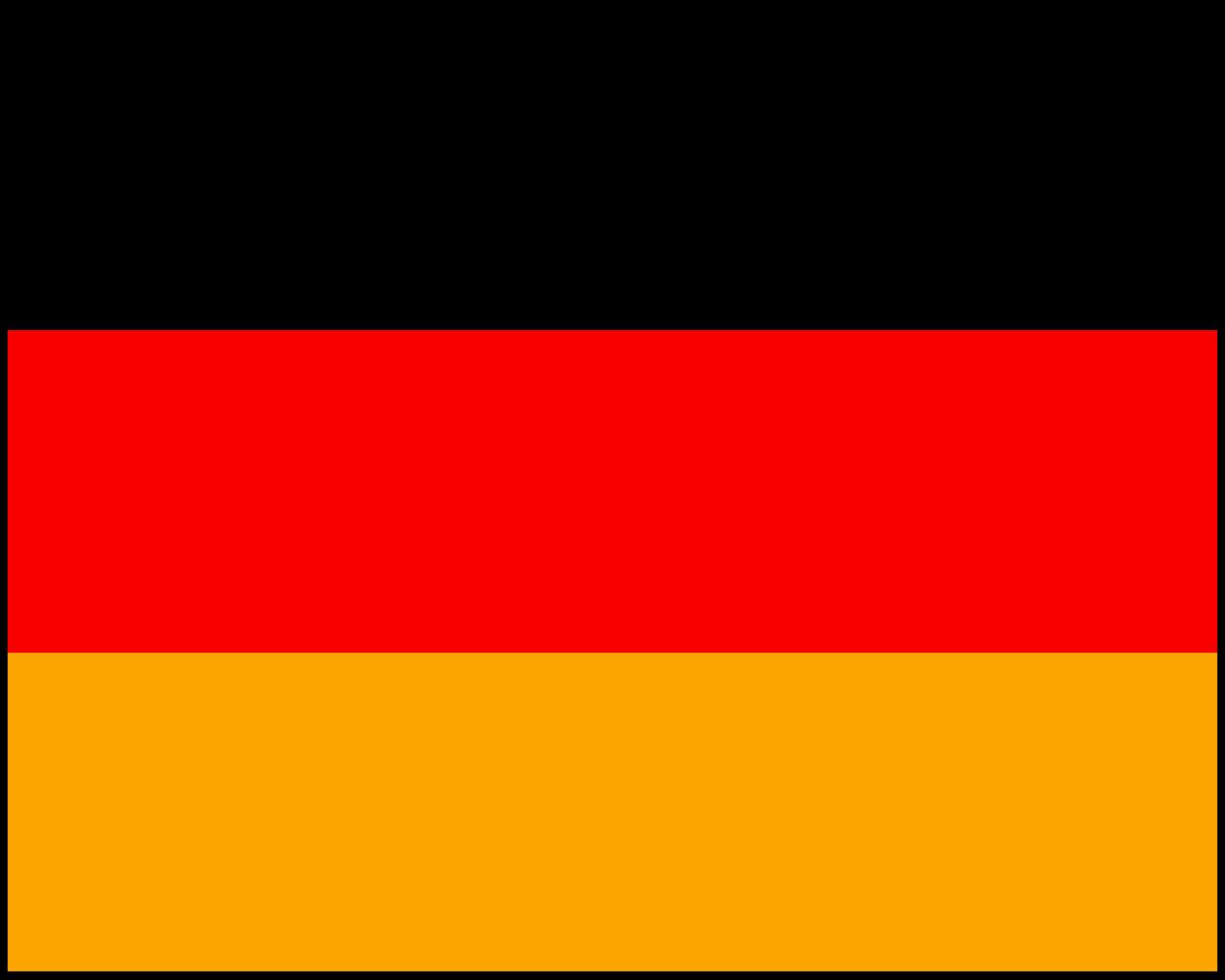  Dänisch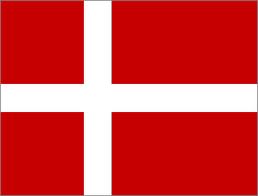  Richtig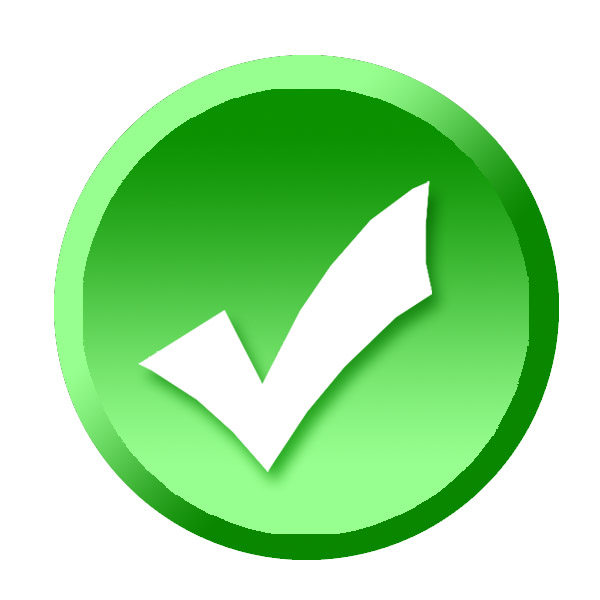  Falsch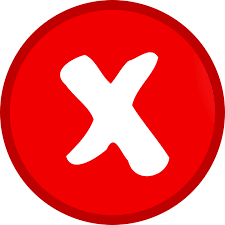 Ausländer (sb.)	udlændingAussicht (sb.)udsigtBesatzungszone (sb.)	besættelseszoneBRD (sb.)Bundesrepublik DeutschlandDDR (sb.)Deutsche Demokratische RepublikDer Fall der Mauer (sb.)Murens faldDie Berliner Mauer (sb.)Berlinmurendie Wende (sb.) 	vendepunktetDruck (sb.)		pres/trykEinheit (sb.)enhedeinkaufen (vb.)	at købe indEinkaufsbummel (sb.)	indkøbstur/shoppeturEinsperrung (sb.)	indespærringEreignis (sb.)	begivenhedfliehen/flüchten (vb)at flygteFlucht (sb.)flugtFreiheit (sb.)	frihedGebäude (sb.)	bygningGeschäft (sb.)	forretninggraben (vb) 	at graveGrenzsoldat (sb.)	grænsesoldatGrenzübergang (sb.)grænseovergangKirche (sb.)kirkeKultur (sb.)kultur Künstler (sb.)kunstnerLebensgefahr (sb.)livsfareMaschinengewehr (sb.)	maskingeværMassenflucht (sb.)	masseflugtMaueropfer (sb.)	murofferMultikulti (adj.)multikultur/multikulturelNachteil (sb.)ulempeSchiessbefehl (sb.)	 skudbefalingSchuss (sb.)		skudStacheldraht (sb.)	pigtrådStadtrundfahrt (sb.)byrundturStadtviertel (sb.)	kvarter/bydelStreetart (sb.)	streetartTagesschein (sb.)	dagsbilletTodesstreifen (sb.) 	dødsstriben/ingenmandslandTourismus (sb.)turismetrennen (vb.)	dele/skille/adskille/separereTrennung (sb.) adskillelse/delingTrümmer (sb.)	ruinerTunnel (sb.)tunnelTurm (sb.)tårnverboten (adj.)	forbudtVielfalt (sb.)mangfoldighedVorteil (sb.)	fordelWahrzeichen (sb.)	vartegnWiedervereinigung (sb.) genforening